موفق باشیدنام: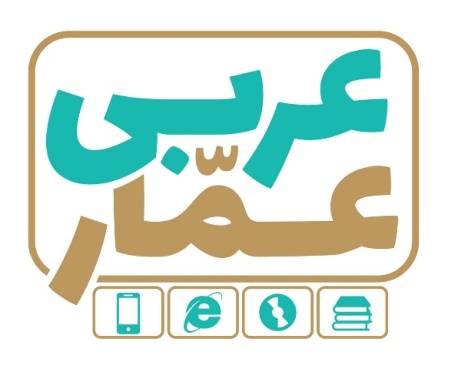 تاریخ امتحان:نام خانوادگی:ساعت برگزاری:نام دبیر طراح سوالات:مدت زمان امتحان:عربی یازدهمنوبت اولعربی یازدهمنوبت اولعربی یازدهمنوبت اولردیفسؤالاتبارم1تَرجِم الکلماتِ الّتي تحتَها خَطٌّ:*(یا أیُّها الّذینَ آمَنوا لا یَسخَر قومٍ مِن قومٍ...)* (         )  تبدَأ حیاتها بالإلتفافِ حولَ جذع شجرهٍ (        )0.5۲اُکتُب فی الفَراغِ الکَلمتینِ المُترادفَتینِ و المُتَضادَتینِ:     (إثم – ذَنَب – عداوَه – وَدَّ – ذَنب -  وُدّ)الف) ................ =  ..................                            ب) .................≠ ...................0.5۳عَیِّن الکلمه الغریبه(کلمه ناهماهنگ):الف) جُذوع O                   بُذورO            جوزَه O            مُلَوِّث Oب)القمیص O               السَروال O            المَتجَر O         المُشاغِب O0.5۴اُکتُب مُفرد أو جمعَ الکلِمَتینِ:الف) قبرُ کورُش یجذبُ سُیّاحاً   (          )          ب)  *(... أن یأکُلَ لحمَ أخیهَ)* (          )0.5۵تَرجِم هذهِ الجُمَلَ بالفارسیّه:1)*(... ولا تَلمِزوا أنفُسَکُم.... و  مَن لم یَتُب فَأولئکَ هُم الظّالِمونَ)* 75/2) *(... وجادِلهُم بالّتِی هیَ أحسَنُ...)5/3) کانَ یَتَکَلَّمُ معَ زمیلٍ مثلِهِ و یضحکُ.  لِلطالبِ آدابٌ. 75/4)  مَن عَلَّمَ علماً، فَلَهُ أجرُ مَن عَمِلَ بِهِ.  5/5) قَد یبلُغُ إرتفاعُ بعضِها أکثَرَ مَن مئهِ مترٍ. نَصِفُ بعضَ هذِهِ الظّواهِر.75 /6) سُئِلَ النَّبیُّ(ص): أیُّ  المالِ خیرٌ.5/7) علیهِ أن لا یَتَدَخَّلَ فی موضوعٍ یُعَرِّضُ نفسَهُ لِلتُّهَمِ.75/8) إشتریتُ الیومَ کتاباً قد رأیتُهُ مِن قبلُ.5/5۶إنتَخِب الترجَمَهَ الصحیحهَ: الف) رأیتُ طالباً یکتبُ درسَهُا) دانش آموزی را دیدم که درسش را نوشته بود.O2) دانش آموز را دیدم که درسش را می نویسد. O  3) دانش آموزی را دیدم که درسش را می نوشت. O ب) کانوا یتَعَلَّمونَ الدروسَ.1)در سها را یاد می دادند.O    2) درس ها را یاد می گرفتند O         3) درس ها را یاد می گیرند O0.57کَمِّل الفَراغاتِ فی التَّرجمهِ الفارسیّهِ:1)*( وما تُقَدِّموا لِأَنفُسِکُم مِن خیرٍ تجِدوهُ عندَ اللهِ.)* هرچه را از خیر برای خودتان ........ آن را نزد خدا..........//2) سَجَّلَت مُنَظَّمهُ الیونسکو مسجد الاِمام و قُبَّه قابوسٍ فی قائمه التُّراث العالمیِّ: ........ یونسکو مسجد امام و گنبد کاووس را در لیست ............. به ثبت رساند.3) تُفَتِّشینَ عَن مُعجمٍ تُساعِدینَکِ فی فهمِ النّصوصِ: دنبال فرهنگ لغتی ...... که تورا در فهم متون........1.58تَرجِم الکلماتِ الّتی تَحتَها خطٍّ:1)رأیتُ ولَداً یَمشِی بِهُدوءٍ.(         )                              2) طوبَی لِمَن لایَخافُ النّاسُ مِن لِسانِهِ .(         )3) *(أرسَلنا إلی فرعون رسولاً)*.(         )                   4) *(إن تَتَّقوا اللهَ یجعَل لَکُم فُرقاناً.(         )5) یا غَفّارَ الذُّنوبِ (          )                                         6)  سوفَ تُعَلِّمُ الطُلّابَ(       ) 1.59عَیِّن الفعلَ المُناسِبَ للفَراغِ: 1)یا أولادُ، رجاءً ......... فی أمور الناس.      لاتَجَسَّسواO    لاتَجَسَّسا O         لاتجَسَّسَO2) إن تَزرَعُوا خیراً، ...... سروراً                 یَحصَدواO       تَحصَدواO          تَحصَدنَ O 3) ما مِن رَجُلٍ ..... غَرساً.                          یَغرُسُ O       تَغرُسُ O             یَغرُسونَ O0.75۱۰عَیّن اسمَ المکانِ فی هذهِ الجُملهِ، ثُمَّ تَرجِم اسمَ المکان فقط:ذَهَبنا إلی مَصنَعٍ فی مدینتنا فی السّاعهِ الرابعهِ مساءً.0.5۱۱عَیّن اسمَ المکانِ فی هذهِ الجُملهِ، ثُمَّ تَرجِم اسمَ المکان فقط:ذَهَبنا إلی مَصنَعٍ فی مدینتنا فی السّاعهِ الرابعهِ مساءً.1۱۲عَيِّنْ فِعْلَ الشَّرطِ في الجُملَةِ الْأولَی وَ جَوابَ الشَّرطِ في الجَملَهِ الثّانيَهِ، ثُمَّ تَرْجِمِ الجُمْلَتَينِ .1)*(وَ مَن یَتَوَکَّل علَی اللهِ فَـهُوَ حسبُهُ)*: ..........................................................................2) وَإذا خاطَبَهُم الجاهِلونَ قالوا سلاماً)*: ..........................................................................1.5۱۳تَرْجِمْ هذِهِ العِبارَهَ حَسَبَ قَواعِدِ المَعرِفَهَ وَ النَّکِرَهَ، ثُمَّ عیِّنِ المَعْرِفَهَ .قالَ رجلٌ کلاماً، الکلامُ کانَ نافِعاً  .......................................................0.5۱۴اُذْکُرِ المَحَلَّ الإعْرابيَّ لِـلکلمات الّتی تحتها خطٌّ1)أحَبُّ عبادِ اللهِ إلی اللهِ أنفَعُهُم لِعِـبادِهِ.       2) قالَ النَّبیُّ: زَرعٌ زَرَعُهُ صاحـبُـهُ.  ألَّفَ عددٌ مِن العلماءِ کُتُباً فی مُجالاتِ التربیه و التعلیمِ.115عَیّن اسمَ الفاعل  و اسمَ المفعول  و  اسم المبالغه:1) حاوَلَ المُتَعَلِّمُ لِـتَعَلُّمِ هذا الدَّرس.        2) مَن جَرَّبَ المُجَرَّبَ حَلَّت بِهِ النّدامه.3) یا غفّارَ الذُّنوبِ.0.7516ضَعْ فِي الدّائِرَةِ الْعَدَدَ الْمُناسِبَ(کلمتانِ زائدتانِ)1)التَوّاب	                                                               O بحرٌ یُعادلُ ثُلثَ الأرضِ تقریباً2) الکیمیاء	                                                    O الّذی لیسَ لنا ظاهراً و کانَ مکتوماً3)المُعَمَّر	                                                              Oطرحُ سُؤالٍ صعبٍ بِهدفِ ایجادِ مَشَقَّهٍ للمسؤل4)المخبوء	                                                              O الّذی یُعطیهُ اللهُ عمراً طویلاً5) المحیطُ الأطلسیُّ                                                    O الّذی یقبلُ التّوبَهَ عن عبادِهِ6)التَّعَنُّت 	                                                   Oعلمُ مطالعهِ خواص العناصر7) المُحیطُ الهادیءُ	 8) علمُ الأحیاء1.517اِقْرَأِ النَّصَّ التّاليَ، ثُمَّ أَجِبْ عَنِ الْأسئلهِ:الکوکبُ الرّابعُ فی المنظومهِ الشَّمسیّهِ  هوَ المرّیخ و المِرّیخُ وَقَعَ بعدَ الأرضِ فی المنظومهِ. فاصلهُ هذا الکوکب مِن الشَّمسِ أکثر مَن فاصلهِ الأرضِ مِن الشّمس و لهذا لا یکتَسبُ حرارهً کثیرهً و مع هذا هوَ  مجرّدُ کوکبٍ فیهِ شرائطٌ کاملهٌ مثل الأرضِ للحیاه و النّاسُ کانوا یعتقِدونَ بِـأنَّ فیهِ نوعاً مَن الحیاهِ. حجمُ المرّیخِ نِصفُ حجمِ الأرضِ  و قوّهُ الجاذبیّهِ فیهِ أقَلُّ مِن الأرضِ. فاصلتُهُ مَن الشمسِ مُتغَیّرهٌ کَما تَتَغَیَّرُ فاصلتهُ مِن الأرضِ. و حینما یَتَقَرَّبُ مِن الأرضِ فَهُوَ أحسنُ زمانٍ لِرُؤیتِهِ بالتّلسکوپ.1)عَیّن الأنسَبَ لِـعنوانِ النّصِّ:الف) مَیّزاتُ کوکبِ المِرّیخ O                                    ب) خصائصُ المنظومه الشمسیّه Oج) حرارهُ المِرّیخِ O	                                                   د)  فاصلهُ الشّمسِ مِن کواکبِ الاُخرَی O2)عَیّن الصحیحَ حَسَبَ النَّصِّ:الف) المرّیخُ أقربُ مِن الشَّمسِ بالنِّسبهِ إلی الأرضِ.O              ب) ما کانَ النّاس یُفَکّرونَ بِـأنَّ الحیاهَ موجودهٌ فی المرِیخ.Oج) الأرضُ تکتَسِبُ أکثر حرارهٍ بالنسبهِ إلی المِرّیخ.Oد) الکوکبُ الرّابعُ فی المنظومهِ الشَّمسیّهِ هیَ الأرض.O3) عَیّن الخَطَأَ حَسَبَ النصِّ:الف) فاصلهُ المِرّیخِ إلی الشّمسِ أکثرُ مِن فاصله الأرضِ إلیها. Oب)نَرَی المِرّیخَ أحسنُ حینما یَقترِبُ مِن الشَّمسِ أکثرُ. O ج) الأرضُ هیَّ الکوکبُ الثّالث فی المنظومهِ الشَّمسیّهِ. Oد) حجمُ المِرّیخِ نصفُ حجمِ الأرضِ. O4) عَیّن الخَطَأَ فی نوعیّهِ ما اُشیرَ إلیه بخطٍّ:الف) کامله: اسم الفاعل                           ب) أکثر: اسمُ التفضیلج) مُتغَیِّرَه:اسم المفعول                            د) زمان: الاسم النّکِرَه118عَیّن الصحیحَ أو الخَطَأ حسبَ الحقیقه و الواقِع:الف) لا یُقبَلُ الهدَفُ فی مباراهِ کُرَهِ القَدَمِ بِسَبَبِ التَّسَلُّلِ.                       ص O        غ Oب) الإلتفاتُ إلی الوراءِ فی غیرِ الضَّرورهِ مِن آدابِ الطالب أمام المُعلِّمِ.          صO        غ O0.519حول الحوار:الف) عَیّن الصحیحَ  لِلفراغِ:هل تذهبونَ إلی الملعَب:  نَعَم.   ........ لِمشاهدهِ  مباراهِ کُرهِ القدم.( نذهَبُ – أذهَبُ)أنا و والدایّ و أخوای و أختای ذهبنا إلی مکه: کم عددُ مُرافِقی:  عددُ مُرافِقی ...... (تسعهٌ – سِتَّهٌ – سبعهٌ)0.5